Objednávka úsporné technologie_ZŠ Bruntál, Okružní_EWS3Skrýt historii zprávOd: m.beinhauer@setrivodou.cz <m.beinhauer@setrivodou.cz>
Odesláno: středa 9. listopadu 2022 9:23
Komu: Leoš Sekanina <reditel@zsbrok.cz>
Kopie: info@setrivodou.cz <info@setrivodou.cz>; 'Mikuláš Pavel | EWS' <m.pavela@setrivodou.cz>
Předmět: Objednávka úsporné technologie_ZŠ Bruntál, Okružní_EWSDobrý den pane Sekanina,dle telefonické domluvy posílám objednávku. Pro potvrzení stačí odpovědět na tento email.V co nejkratší době Vás budu informovat, kdy budu mít zboží připraveno k instalaci a dohodneme termín.Kdyby jste cokoliv potřebovala jsem na telefonu.Děkuji s přáním hezkého dneSkrýt historii zprávLSLeoš SekaninaKomu:Hana DvořákováPá 11.11.2022 13:08Objednávka_ZŠ Bruntál, Okružní_EWS.pdf108 kBProsím o zavedení do objednávek, smluv(?)Mgr. Leoš Sekanina, ředitel školyZŠ Bruntál, Okružní 38, p.o.792 01 BruntálIČ: 75026961WWW: zsbrok.czTel.: 554 231 165, 732 235 888HDHana DvořákováPá 11.11.2022 13:41Vážený pane Beinhauere, objednávku musím zveřejnit v registru smluv, proto vás prosím o její akceptaci odpovědí na tento email. Děkuji S pozdravem ​ ​Hana Dvořáková Základní škola Bruntál, Okružní 38, p.o. tel.: 554 231 199 mob.: 736 637 513Mm.beinhauer@setrivodou.czKomu:Hana DvořákováPá 11.11.2022 13:55Dobrý den paní Dvořáková,akceptuji objednávku a zveřejnění smluv.Děkuji s pozdravem a přáním hezkého víkenduDěkuji.Děkuji! Vy také!Výborně, děkuju.Jsou výše uvedené návrhy užitečné?AnoNeMiroslav BeinhauerEnergetický manažer CZ
Oddělení úsporné technologie a instalaceMiroslav BeinhauerEnergetický manažer CZ
Oddělení úsporné technologie a instalace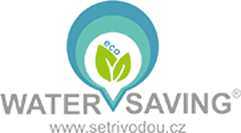 Setrivodou.czEco Water Saving s.r.o.28.října 420/4, 415 01, Teplice+420 724 924 074
m.beinhauer@setrivodou.cz
www.setrivodou.czMiroslav BeinhauerEnergetický manažer CZ
Oddělení úsporné technologie a instalaceMiroslav BeinhauerEnergetický manažer CZ
Oddělení úsporné technologie a instalaceSetrivodou.czEco Water Saving s.r.o.28.října 420/4, 415 01, Teplice+420 724 924 074
m.beinhauer@setrivodou.cz
www.setrivodou.cz